APSTIPRINU: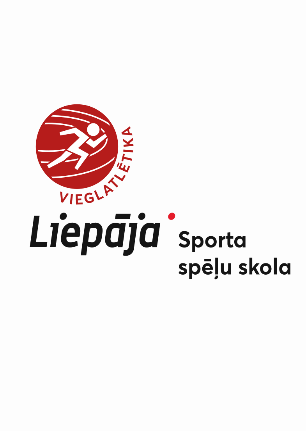 Liepājas Sporta spēļu skolas direktors ...........................................................                                                                                                                                G.KikučsLiepājā,  11.03.2022.              LIEPĀJAS SPORTA SPĒĻU SKOLASSLĒGTĀS SACENSĪBAS VIEGLATLĒTIKĀ“U12; U14 vecuma grupai ”N O L I K U M SMērķis un uzdevumiPopularizēt un attīstīt vieglatlētiku Liepājā;Veicināt sportistu rezultātu izaugsmi;Pārbaudīt mācību-treniņu darba rezultātus.Sacensību vadība un organizācijaSacensības organizē un vada Liepājas sporta spēļu skolas vieglatlētikas nodaļa.Galvenais tiesnesis- Gundega Kristvalde ( tel:29384650 e-pasts- gundegakristvalde@inbox.lv)Sekretāre- Ieva Šēra ( tel:22086074 e-pasts- ievasera@inbox.lv)Sacensību vieta un LaiksSacensības notiks Liepājas olimpiskā centra Vieglatlētikas manēžā, Brīvības ielā 55, Liepājā, 2022.gada 17.martā. Sacensību sākums 17. martā  plkst.15:00Sacensību disciplīnas  60m (no zemā starta), 200m, 800m, tāllēkšana, augstlēkšana, lodes grūšana –U14 grupai (meit.2kg; zēni 3kg)  lodes grūšana –U12 grupai (meit.2kg; zēni 2kg) Sacensību programma ar mainīties atkarībā no dalībnieku skaita.Dalībnieki U14 vecuma grupa ( 2009.- 2010. gadā dzimušie meitenes un zēni ) U12 vecuma grupa ( 2011.- 2012. gadā dzimušie meitenes un zēni )VērtēšanaUzvarētājus nosaka atbilstoši vieglatlētikas sacensību noteikumiem..Dalībnieku izdotajam sacensību numuram  ir jābūt piestiprinātam kārtīgi ( četros stūros). Numuram nedrīkst būt apgrieztas vai nolocītas malas. Ja netiek ievēroti šie nosacījumi, dalībnieks netiek pielaists pie starta.Apbalvošana.1.-3.  vietas ieguvēji tiek apbalvoti ar medaļām. PieteikumiPieteikšanā sacensībām LVS mājaslapā www.athletics.lv līdz 2022. gada 15. martam plkst. 18:00. Covid 19 izplatības ierobežošanas pasākumiSacensību organizatoriem, dalībniekiem, treneriem un citām personām, kuras atrodas sacensību norises vietā ir jāievēro valstī spēkā esošie MK Nr. 662 ‘’Epidemioloģiskās drošības pasākumi Covid-19 infekcijas izplatības ierobežošanai”.